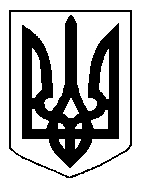 БІЛОЦЕРКІВСЬКА МІСЬКА РАДА	КИЇВСЬКОЇ ОБЛАСТІ	Р І Ш Е Н Н Я
від  31 жовтня 2019 року                                                                        № 4496-81-VIIПро внесення змін в пункт 2 рішення міської ради  від  25 жовтня  2018 року                                                                        № 2986-59-VII «Про затвердження технічної документації із землеустрою щодо встановлення (відновлення) меж земельної ділянки в натурі (на місцевості) та передачу земельної ділянки комунальної власності у  спільну сумісну власність громадянам Коваленко Вірі Антонівні, Козіній Аллі Григорівні, Ложко Любові Олексіївні»Розглянувши звернення постійної комісії з питань земельних відносин та земельного кадастру, планування території, будівництва, архітектури, охорони пам’яток, історичного середовища та благоустрою до міського голови від 11 вересня 2019 року №367/2-17, протокол постійної комісії з питань  земельних відносин та земельного кадастру, планування території, будівництва, архітектури, охорони пам’яток, історичного середовища та благоустрою від 10 вересня 2019 року №189, заяву громадян Коваленко Віри Антонівни, Ложко Любові Олексіївни від 30 серпня 2019 року №4672,  відповідно до ст.ст. 12, 93, 122, 124, 125, 126, ч.2 ст. 134  Земельного кодексу України, ст. 33 Закону України «Про оренду землі», ч. 5 ст. 16 Закону України «Про Державний земельний кадастр», ч.3 ст. 24 Закону України «Про регулювання містобудівної діяльності», п. 34 ч. 1 ст. 26 Закону України «Про місцеве самоврядування в Україні», міська рада вирішила:1.Внести зміни в пункт 2 рішення міської ради  від  25 жовтня  2018 року                                                                    №2986-59-VII «Про затвердження технічної документації із землеустрою щодо встановлення (відновлення) меж земельної ділянки в натурі (на місцевості) та передачу земельної ділянки комунальної власності у  спільну сумісну власність громадянам Коваленко Вірі Антонівні, Козіній Аллі Григорівні, Ложко Любові Олексіївні»  а саме слова: «громадянам Коваленко Вірі Антонівні, Козіній Аллі  Григорівні, Ложко Любові Олексіївні» замінити на слова: «громадянам Коваленко Вірі Антонівні, Ложко Любові Олексіївні».2.Контроль за виконанням цього рішення, покласти на постійну комісію з питань  земельних відносин та земельного кадастру, планування території, будівництва, архітектури, охорони пам’яток, історичного середовища та благоустрою.Міський голова                                                                                              Г. Дикий